№65 от 05 сентября 2016 годаОб утверждении плана проведения плановых проверок при осуществлении  муниципального земельного контроля на 2017 год на территории Семисолинского сельского поселенияВ  соответствии с Федеральным "законом" Российской Федерации от 26.12.2008 № 294-ФЗ "О защите прав юридических лиц и индивидуальных предпринимателей при осуществлении государственного контроля (надзора) и муниципального контроля", "Постановлением" Правительства Российской Федерации от 30.06.2010 № 489 "Об утверждении Правил подготовки органами государственного контроля (надзора) и органами муниципального контроля ежегодных планов проведения плановых проверок юридических лиц и индивидуальных предпринимателей", административным регламентом проведения проверок  при осуществлении  муниципального земельного контроля на территории муниципального образования «Семисолинское сельское поселение, утвержденного постановлением №12 от 16.03.2015года, с изменениями от 15.07.2015 №40, от 10.03.2016 №12  Администрация Семисолинского сельского поселения ПОСТАНОВИЛО:Утвердить "план" проведения плановых проверок при осуществлении муниципального земельного контроля на 2017 год на территории Семисолинского сельского поселения согласно приложению.Направить указанный в п.1 постановления План проведения плановых проверок в прокуратуру Моркинского района.3. Обнародовать  настоящее постановление в установленном Уставом поселения в порядке.4. Настоящее постановление вступает в силу после его обнародования.5. Контроль за исполнением настоящего постановления возложить на специалиста администрации Иванову Н.В.Глава  администрацииСемисолинского сельского поселения:                             С.Н.ИльинСемисолаЯл кундемынАдминистрацийжеПУНЧАЛЖЕСемисолаЯл кундемынАдминистрацийжеПУНЧАЛЖЕ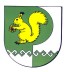 Администрация Семисолинского сельского поселенияПОСТАНОВЛЕНИЕ 